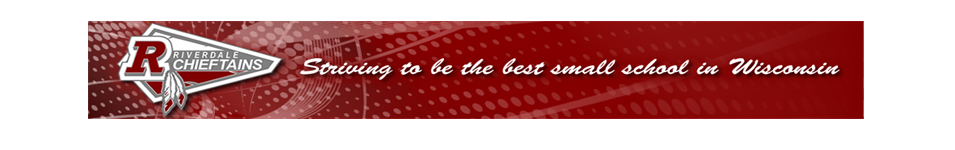 KEEGAN TIMES:    4-26-19              vkeegan@riverdale.k12.wi.us                                                                   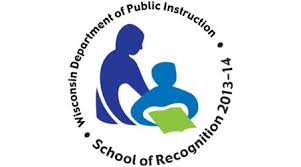 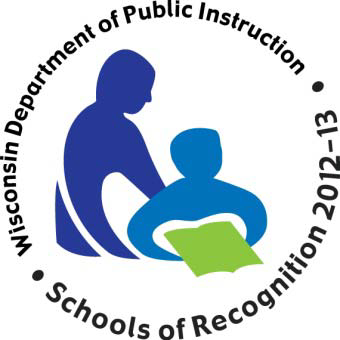 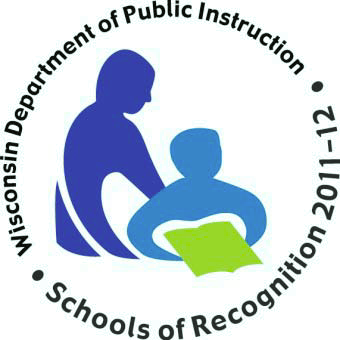 Reading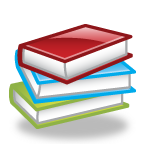 Riverdale Family Page:ConnectED- over 800 Language Arts Activities!  What a wonderful way to prepare for our Reading Inventory in MAY!!!Great Job on our Reading Inventory!  As a class, we have grown 3,867 Lexile points since September 2018!  Keep up the good work!!!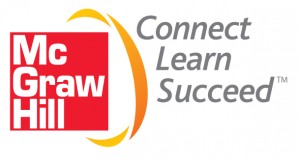 Please return reading logs every day.  One signature for Monday, Two for Tuesday, etc.Unit 6 Week 1Essential Question:  What do myths help us understand?Genre:  MythMade-up storyExplains why things are the way they areHas an important lesson or messageLanguage Development:Comprehension Strategy- rereadComprehension Skill:  themeVocabulary Strategy:  context cluesGrammar:  adjectivesStructural analysis:  compound wordsVocabulary:  appeared, crops, develop, edge, golden, rustled, shining, stagesSpelling           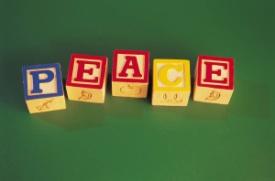 Unit 6 Week 1:  pencil, magnet, publish, supper, letter, lady, gravy, solo, open, odor.  Pretest on Monday!High-Frequency Words: lead, touch, door, front, someoneMath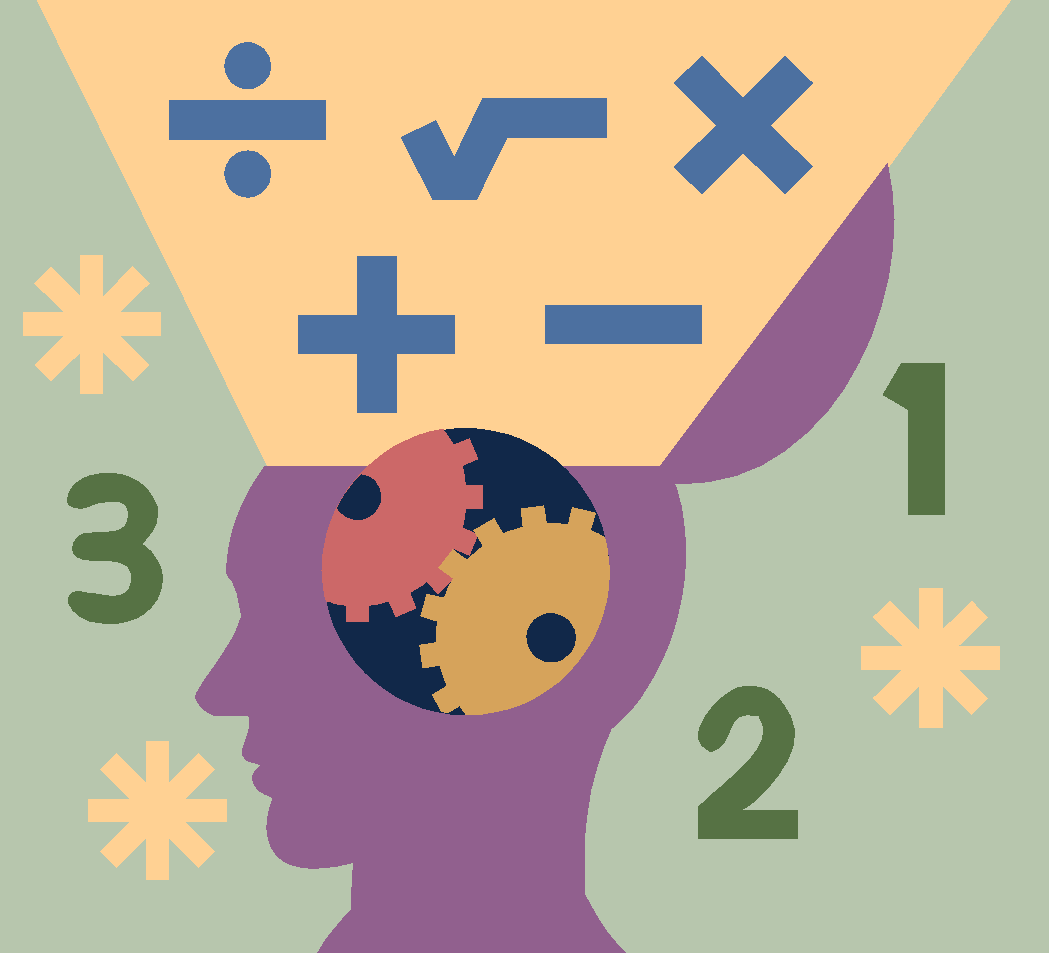 REFLEX Math- UPDATE…SEVEN students have achieved 100 % fluency on their addition and Subtraction facts!!!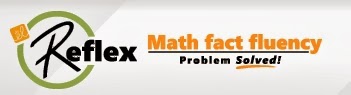 Unit 6 Finishing up, 3-Digit Addition and SubtractionUnit 7 Arrays, Equal Shares, and Adding/subtracting lengthsChildren will arrange items in rectangular arrays and partition rectangles into equal shares.Children will fold and draw equal shares to show halves, thirds, and fourths.Key Vocabulary:  rows, columns, array, halves, thirds, fourthsThank you for continuing your lessons on Matific!  What a wonderful way to prepare for our                                        Math Inventory in May!!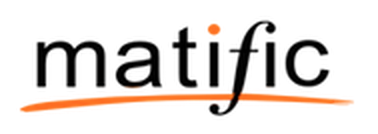 Educational Websites        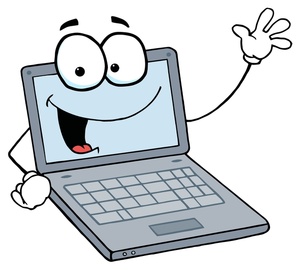 Riverdale home page, staff, resources:Tumble Books:  username - remschool, password - booksBritannica:  no password          PebbleGo:  username –- res password - school Brain Pop: username – firstnamelastname , reading1 Typing Agent: username – firstname.lastname, riverWonders ConnectED: firstnamelastnamerd, reading1Think Central:  firstnamelastname, riverMay 1 DKG Guest ReaderMay 2 Teach Kids to SaveMay 7 Summer School Reading Challenge Begins!May 7 Scholastic Read-a- Palooza Lunch & DEAR time w/ parents, 11:30-12:10 Monday, Day 1, MusicTuesday, Day 2 PE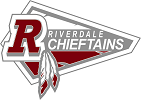 Wednesday, Day 3 Art, GuidanceThursday, Day 4 PEFriday, Day 5 LibraryMay 8 DKG Guest ReaderMay 8 iReady Test, – ReadingMay 9 iReady Test, MathMay 15 FFA Ag. DayMay 17 Field Trip, Bethel Horizons in DodgevilleMay 20 MI TestMay 21 RI TestMay 27 No School               The Riverdale Way:  Respectful, Responsible, and CaringAwesome Job achieving GAME DAY this week!!ClassDojo is wonderful!  Thank you to all the parents that have signed up!Please consider Summer School!  Summer School June 10-28Summer School July 22-August 9